                                  ПРИЧЕШЋЕ У МОМ ЖИВОТУ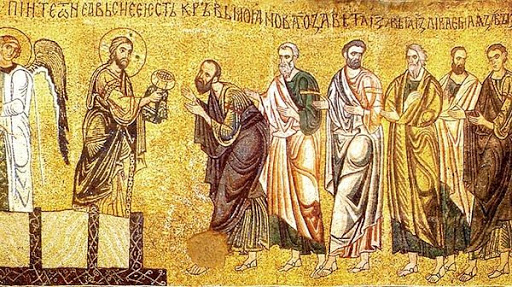 -Драга децо,помаже Бог!-Кроз литургијске службе и литургијске предмете,стижемо и до Свете Тајне Причешћа-СРЦА СВЕТЕ ЛИТУРГИЈЕ.-Ова Света Тајна установљена је још на Тајној вечери.Тада је Господ Исус Христос дао својим ученицима-апостолима, хлеб и рекао:“Ово је Тело моје које се ломи за вас на отпуштење грехова и на живот вечни“.А затим им даде чашу вина па им рече:“Пијте из ње сви, јер ово је Крв моја новога заве која се пролива за вас на отпуштење грехова и на живот вечни“(Мат.26,26-28).-Тајна вечера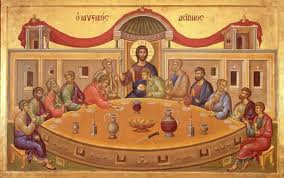 -Хлеб=Тело Христово,	Свето Причешће-Вино=Крв Христова	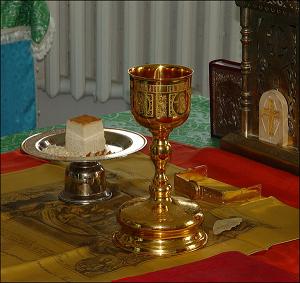 -За ову Свету Тајну се припремамо постом и молитвом,а учили смо да пост није само храна,већ наше мисли,речи и дела.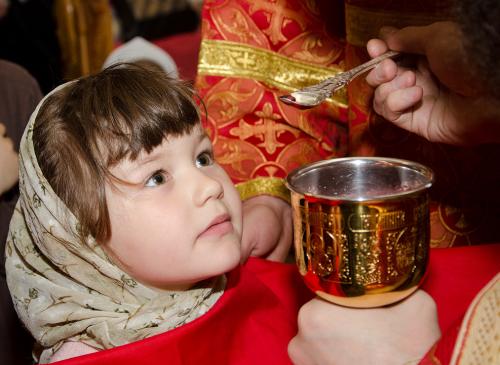 -Онима који се причесте у току Великог Часног поста нека је на здравље и на спасење Свето Причешће!-Задатак:Напиши наслов ове лекције у свеску и нацртај Свето Причешће.-СВАКО ДОБРО ОД ГОСПОДА!